Warszawa, …………… …………………………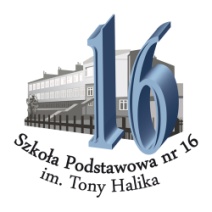 OŚWIADCZENIEMy niżej podpisani:Nazwisko i imię matki/opiekuna prawnego* …………………………………………………………………………………………………………………………… 	……………………………………………………………     ……………………………………………………………(Nr dowodu osobistego)						(Telefon kontaktowy)Nazwisko i imię ojca/opiekuna prawnego* …………………………………………………………………………………………………………………………… …………………………………………………………        …………………….………………………………………                     (Nr dowodu osobistego)						(Telefon kontaktowy)Wyrażam/y zgodę na samodzielne opuszczenie placówki przez moja/naszą córkę/syna ………………...……………………………………………………………….………..………..uczennicę/ucznia klasy ……………..…w roku szkolnym ………………. po zakończonych zajęciach lekcyjnych.Oświadczenie nie dotyczy dni, w których szkoła/klasa pracować będzie przy zmienionej organizacji.Oświadczenie ważne jest  od ……………………….20….. r. do ……….…………... 20……….. r.Oświadczamy, jako rodzice/opiekunowie prawni*,  że bierzemy na siebie pełną odpowiedzialność prawną za bezpieczeństwo dziecka od momentu Jego wyjścia                        z placówki po zakończonych zajęciach oraz przy zmienionej organizacji pracy szkoły.   …………………………………………….				           ………………………………………           (data, podpis matki/opiekuna prawnego*)				                  (data, podpis ojca/opiekuna prawnego*)Klauzula informacyjna Zgodnie z art.13 ust. 1, 2  Rozporządzenia Parlamentu Europejskiego i Rady UE 2016/679 
o ochronie danych osobowych z dnia 27 kwietnia 2016 r. (RODO), informuję, iż:Administratorem Pani/Pana danych osobowych jest Szkoła Podstawowa Nr 16  im. Tony Halika  w Warszawie, ul. Wilczy Dół 4, 02-798  Warszawa reprezentowane przez Dyrektora;Administrator wyznaczył do kontaktu Inspektora ochrony danych, adres e-mail: ursynow.oswiata.iod1@edu.um.warszawa.pl Pani/Pana dane osobowe przetwarzane będą na podstawie art. 6 ust. 1 lit. e, ogólnego Rozporządzenia Parlamentu Europejskiego i Rady UE 2016/679 z dnia 27 kwietnia 2016 roku (RODO) wyłącznie w celu:Odbiorcami Pani/Pana danych osobowych mogą być wyłącznie podmioty upoważnione do ich otrzymywania na podstawie przepisów prawa (np.: organy wymiaru sprawiedliwości);Pani/Pana dane osobowe (Imię, Nazwisko, seria i numer dokumentu tożsamości) będą przechowywane przez czas trwania roku szkolnego a następnie trwale niszczone.  Posiada Pani/Pan prawo dostępu do treści swoich danych oraz prawo do sprostowania, usunięcia, ograniczenia przetwarzania, prawo wniesienia sprzeciwu; Ma Pani/Pan  prawo do wniesienia skargi do Organu Nadzorczego tj. Prezesa Urzędu Ochrony Danych, gdy uzna Pani/Pan, iż przetwarzanie danych osobowych Pani/Pana dotyczących narusza przepisy rozporządzenia Parlamentu Europejskiego i Rady UE 2016/679 o ochronie danych osobowych z dnia 27 kwietnia 2016 r. (RODO);*niepotrzebne skreślić